KIT Library Catalogue Record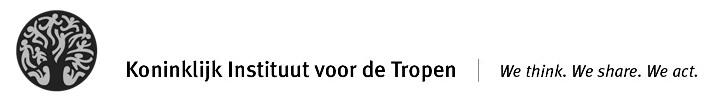 Influence of pre and post emergence salt treatment on fruit yield and active substances of common pumpkin (Cucurbita pepo convar. pepo var. styriaca)Share on facebookShare on twitterShare on hyvesShare on emailShare on favoritesMore Sharing Services
AbstractEffects of increasing salinity on fruit yield, oil content and beta-sitosterol of common pumpkin were studied. The salt treatments (NaCl in solution: 0, 2.5, 5 and 10 g/l) were applied at pre-emergence (seed sowing) and at post-emergence starting from the 4-leaf stage, and were maintained every 8 days until the fruit set stage. Fruit yield was higher when salt was applied in pre-emergence than in post-emergence treatment. Oil content and amount of beta-sitosterol in the oil were higher when salt was applied at pre-emergence at 5 and 2.5 g/l NaCl, respectively, than in other treatments. The lowest shoot dry weight at fruit set and harvest was recorded in both pre- and post-emergence salt treatments with 10 g/l NaCl. Salt had significant effect on the number of seeds per fruit of pumpkin only in pre-emergence treatment. The highest seed number was recorded on the plots which received 5 g/l NaCl.